汕头大学医学院设备招标项目招   标   文   件招标编号：设2022-6-30项目名称：汕头大学医学院购实验雪貂招标项目    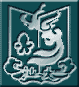 (欢迎访问我们的网站:http://www.med.stu.edu.cn)汕头大学医学院 6. 30目  录第一部分  投标须知、招标项目说明投标人须知招标项目的名称、性质和数量投标报价方式及报价要求提交投标书的方式、地点和截止日期评（议）标原则开标、评标、定标评标过程的保密性第二部分  技术规格要求和交货日期、地点等项目内容、主要技术指标及数量系统要求技术指标咨询联系人交货或竣工时间地点招标货物的质量及售后服务要求第三部分  合同样本第四部分  投标书格式第一部分  投标须知、招标项目说明一、投标人须知投标文件要求：正本（含资质文件）一份，副本五份[内容与正本一致]。投标人必须在规定时间内报名,经审查资格合格后,方可投标。投标人拿到招标书后，如有疑问，可在投标截止日期内与招标有关联系人联系。投标书和签定合同要求企业法人或企业法人授权委托代表签名方为有效。如有必要，投标人应接受招标人的答辩要求。投标时每个投标单位向我院缴交人民币一百五十元资料费向我院缴交资料费时用此专用户头：单位名称：（汕头大学医学院 ）  帐号：（705557744822 ）  开户行：（中行嘉泰支行） 投标人必须接受货到后验收合格方给予付款的条款。二、招标项目的名称汕头大学医学院购实验雪貂招标项目三、投标报价方式及报价要求报价方式：仅以人民币报价。2.报价要求：1）所投产品按单瓶价格及总价报价，含运输等有关一切费用；2）享受海关免税优惠政策的进口科教用品，投标人应报试剂免关税价（CPI）,报价包含到采购方指定目的地的所有费用。四、提交投标书的方式、地点和截止时间投标书必须以密封加盖骑缝章的形式送达汕头新陵路22号汕头大学医学院设备科联系人：方冶、杨成瑜联系电话：（0754）88900477传真电话：（0754）88900305投标截止时间：2022年 7月 7 日上午9:30(北京时间)五、评（议）标原则1.争取最优的性能价格比，不一定接受最低报价，不接受不符合招标书要求的投标书。2.在同样商品同等报价情况下优先选择有出具原厂或全国总代理授权书的投标人。3.评标时对进口免税报价进行综合评定，既根据当天外汇牌价及学院与外贸公司签订的长期代理协议对投标价格予以确定，此标准统一适用于所有投标人及用户。六、开标、评标、定标招标人将组织公开开标,必要时通知投标人现场答辩。招标人将仅对确认为符合招标文件要求的投标进行评价和比较。合同将授予符合招标文件条件并对买方最为有利的投标人，招标人没有义务必须接受最低报价的投标。招标人有权在定标以前拒绝任何或全部投标，对由此造成对投标人的影响不负任何责任，同时对此不做任何解释。招标人可以接受投标货物中的任何一项、几项或全部，并有权在授予合同时改变订货的数量。七、评标过程的保密性公开开标后，直至向中标的投标人授予合同时止，凡与审查、澄清、评价和比较投标有关的资料以及授标意见等，均不得向投标人及与评标无关的其他人透露。在评标过程中，如果投标人试图在投标文件审查、澄清、比较及授予合同方面向买方施加任何影响，其投标将被拒绝。第二部分  技术规格要求和交货日期、地点等1.招标项目：实验雪貂品牌产地：国产 数量：100只 预算价：，总价21万元2.技术需求： （1）普通级（2） 年龄：4-6个月龄（3） 雄性：78只，体重:1.2-1.5kg, （4）  雌性：28只，体重：0.8-1kg（5）雪貂血清检测无流感感染背景（6）身体状况：毛发有光泽，体态健康有活力。（7）雪貂体内已注射动物芯片（8）做过绝育、除臭腺手术，注射犬瘟、细小疫苗。3.售后要求：动物到货后，观察适应期7天内发现健康异常，免费退换。4.资格要求：（1）应标方如为生产厂家需提供 《实验动物生产许可证》（2） 应标方如为代理供应商需提供动物生产厂家销售代理授权及该厂家 的《实验动物生产许可证》第三部分          合同（参考样本）                                     合同编号：         .合 同 合同编号:                                                    签订地点：                                                    签订日期： 甲方（需方）：汕头大学医学院                 乙方（中标方）：根据《中华人民共和国民典法》及  年 月 日汕头大学医学院“医学仪器与办公设备   号”招标文件和依据次文件产生的中标结果，经甲、乙双方平等协商，签订本合同。一、产品具体技术指标以供方投标书为准产品报价： 三、货款支付   甲方应于到货验收后30日内向乙方全额支付货款。三、交货和运输1.交货时间：合同签订后30个工作日内到货。2.交货方法：由乙方选择合适的方式将产品运至约定交货地点。四、产品质量需符合国家有关产品规定五、验收及提出异议期限1.动物到货后，观察适应期7天内发现健康异常，免费退换。2.观察适应期7天内无发现健康异常，进入正常验收程序。六、违约责任乙方未能交付货物，则向甲方支付总金额5%的违约金。乙方交付的货物不符合合同规定的，甲方有权拒收，乙方向甲方支付货款总金额5%的违约金。甲方无正当理由拒收货物，拒付货款的，甲方向乙方偿付货物总金额5%的违约金。乙方逾期交付货物，则每日按合同总额3‰向对方偿付违约金。逾期交付超过15天，甲方有权终止合同，则乙方向甲方偿付货物总金额5%的违约金。乙方逾期付款，则每日按合同总额3‰向乙方偿付违约金。七、不可抗力一方若因不可抗力原因造成本合同不能履行的，应在5个工作日内以书面形式通知另一方，在不可抗力发生后30天内将有关部门证明寄给另一方，不能履行一方可因此免除责任。八、异议和争议解决1.本合同一式二份，自双方签字盖章后生效。传真件与合同原件同样具有法律效力。未尽之处，双方协议解决，因本合同发生争议协商或协调不成时应向汕头市仲裁机构或汕头市人民法院提起诉讼。（仲裁或起诉任选一种）2.甲乙双方确认本合同涉及双方的联系信息为有效信息，除非另行通知，否则一方依此信息通过快递、电子邮件寄发的所有通知、文书等，自寄发次日视为已经送达。3.本合同条款的任何变更、修改或增减，均应采取书面形式，由甲乙双方另行签署补充合同或变更合同；补充或变更的合同，是本合同不可分割的组成部分。4. 本合同一式六份，甲乙双方各执三份。本合同至签订之日起生效。第四部分    投  标  书（格式）致：汕头大学医学院：根据你们第设           号（招标编号）招标文件要求，                （全名及职衔）经正式授权并以投标人                             （投标人名称、地址）的名义投标。提交下述文件正本一份和副本一式五份。投标书；开标一览表；试剂技术参数一览表；服务承诺书；签字代表在此声明并同意：   １.我们愿意遵守招标人招标文件中的各项规定，供应符合“技术规范”所要求的试剂，投标总报价为：         元。   ２.我们同意本投标自投标截止日起30天内有效。如果我们的投标被接受，则直至合同生效时止，本投标始终有效。   ３.我们已经详细地阅读了全部招标文件及附件，包括澄清及参考文件（如果有的话），我们完全理解并同意放弃对这方面有不明及误解的权利。   ４.我们同意提供招标人要求的有关投标的其他资料。   ５.我们理解，招标人并无义务必须接受最低报价的投标或其他任何投标。   ６.所有有关本次投标的函电请寄：                     授权代表（签名）:                          职      位:                                投标方名称:                                投标方印章:                                电  话：           传  真：            E_mail:投标书附件1：开标一览表投标方名称：                     ，招标编号：                                                       金额单位：元  人民币投标书附件2：服务承诺书（格式）致：汕头大学医学院：根据你们第设            号（招标编号）招标书，我们同意招标文件中有关服务的要求，对所投的货物承诺如下服务：特此承诺！    承诺方授权代表签字：                        职      位:                                 承诺方名称:                                 承诺方印章:                             地  址：邮  编：电  话：传  真：投标书附件3：关于资格文件声明的函致：汕头大学医学院关于贵方     年  月  日设           号招标文件的投标邀请，本签字人愿意参加投标，并证明提交的资格文件和说明是准确的和真实的。单位名称和地址：              授权签署本资格文件人：名  称：                      签  字：                 .地  址：                      签字人姓名、职务（印刷体）传  真：                                               。邮  编：                      电  话：                 .投标书附件4：资 格 文 件投标人应按下列要求提交资格文件：  1. 投标人全称和注册国。  2. 营业执照和工商局签发的销售许可证（复印件）。  3. 开户银行名称和帐号。  4. 公司历史简介及现状。  5. 厂家相关授权证明。产品名称、品牌及生产商货号产品说明数量单价（元）总价（元）备注货款共计(大写)：人民币万柒仟叁佰捌拾元整（￥）.00货款共计(大写)：人民币万柒仟叁佰捌拾元整（￥）.00货款共计(大写)：人民币万柒仟叁佰捌拾元整（￥）.00货款共计(大写)：人民币万柒仟叁佰捌拾元整（￥）.00货款共计(大写)：人民币万柒仟叁佰捌拾元整（￥）.00货款共计(大写)：人民币万柒仟叁佰捌拾元整（￥）.00货款共计(大写)：人民币万柒仟叁佰捌拾元整（￥）.00甲方（盖章）：汕头大学医学院乙方（盖章）： 地址：汕头市金平区新陵路22号地址： 法定代表人： 谭学瑞法定代表人：委托代理人：委托代理人：电话：0754-88900477电话：传真：0754-88900305传真：邮政编码：515041邮政编码：开户银行：中行嘉泰支行开户银行： 开户帐号：7055 5774 4822开户帐号：统一社会信用代码：12440000455861456K统一社会信用代码：签订日期：       年     月     日签订日期：       年     月     日序号项目名称投标总报价备注一二三四五六七八